Положениеоб организации выполнения и защиты курсовой работы (проекта)                        в ГБПОУ РД «Колледж  машиностроения и сервиса им. С. Орджоникидзе»ОБЩИЕ ПОЛОЖЕНИЯ 1.1. Положение об организации выполнения и защиты курсовой работы (проекта) в ГБПОУ РД «Колледж машиностроения и сервиса им С.Орджоникидзе» (далее – Положение) является локальным нормативным актом, регламентирующим деятельность ГБПОУ РД «Колледж машиностроения и сервиса им С.Орджоникидзе» (далее – колледж).1.2.	Положение разработано в соответствии с:Федеральным законом от 29 декабря 2012 г. № 273-ФЗ «Об образовании в Российской Федерации»;Порядком организации и осуществления образовательной деятельности по образовательным программам среднего профессионального образования (утвержден приказом Минобрнауки России от 14 июня 2013г. №464)Федеральными государственными образовательными стандартами среднего профессионального образования (далее – ФГОС СПО) по реализуемым в колледж е специальностям (профессиям);Уставом колледжа.Согласно Порядку организации и осуществления образовательной деятельности по образовательным программам среднего профессионального образования курсовая работа (проект) по дисциплине или междисциплинарному курсу (МДК) профессионального модуля (ПМ) является одним из основных видов учебной деятельности, определенным учебным планом.Выполнение студентом курсовой работы (проекта) осуществляется на заключительном этапе изучения дисциплины (МДК профессионального модуля), в ходе которого осуществляется обучение применению полученных знаний и умений при решении комплексных задач, связанных со сферой профессиональной деятельности будущих специалистов. 1.5. Выполнение студентом курсовой работы (проекта) по дисциплине (МДК  профессионального модуля), проводится с целью: - систематизации и закрепления полученных теоретических знаний и практических умений по общепрофессиональным дисциплинам и МДК профессионального цикла; - углубление теоретических знаний в соответствии с заданной темой; - формирования умений применять теоретические знания при решении поставленных вопросов; - формирования умений использовать справочную, нормативную и правовую документацию; - развития творческой инициативы, самостоятельности, ответственности и организованности; - подготовки к государственной итоговой аттестации. 1.6. Количество курсовых работ (проектов)  и количество часов обязательной учебной нагрузки обучающегося, отведенное на их выполнение, определяются в соответствии с Базисным учебным планом по специальности, имеющим статус примерной основной профессиональной образовательной программы.На весь период обучения предусматривается выполнение не более трех курсовых работ (проектов).2.  ОРГАНИЗАЦИЯ РАЗРАБОТКИ ТЕМАТИКИ КУРСОВЫХ РАБОТ (ПРОЕКТОВ) 2.1. Тематика курсовых работ (проектов) разрабатывается преподавателями колледжа, рассматривается и принимается соответствующими цикловыми комиссиями (о чем делается соответствующая запись в протоколах заседания), утверждается зам. директора по учебно-методической работе колледжа.2.2. Ответственность за своевременную разработку тематики курсовых работ (проектов) несут председатели цикловых комиссий.2.3. Темы курсовых работ (проектов) должны соответствовать рекомендуемой тематике курсовых работ (проектов) в рабочих программах учебных дисциплин, МДК профессионального модуля. Тема курсовой работы (проекта) может быть предложена обучающимся при условии обоснования им ее целесообразности. В отдельных случаях допускается выполнение курсовой работы (проекта) по одной теме группой обучающихся. 2.4. Тема курсовой работы (проекта) может быть связана с программой производственной (профессиональной) практики обучающегося, и с их непосредственной работой. 2.5. Курсовая работа (проект) может стать составной частью (разделом, главой) выпускной квалификационной работы.3. ОРГАНИЗАЦИЯ ВЫПОЛНЕНИЯ КУРСОВОЙ РАБОТЫ (ПРОЕКТА)3.1. Каждому обучающемуся после определения темы курсовой работы (проекта) выдается задание – основные руководящие данные для выполнения данной работы (проекта). Каждое задание должно быть тщательно продумано в методическом и научном отношении, отвечать уровню подготовки обучающегося и времени, отведенному на выполнение работы (проекта), учитывать возможности разработки темы в имеющихся условиях (теоретическая и практическая подготовка обучающихся, возможности получения литературы и т.д.)Задания на курсовое проектирование должны быть индивидуальными и разнообразными по содержанию.3.2. Задание на курсовую работу (проект) оформляется руководителем на бланке (Приложение 1) и выдается студенту независимо от текущих оценок по дисциплине или МДК за 2 месяца до срока сдачи курсовой работы (проекта). Титульный лист  - Приложение 2.3.3. Руководителем курсовой работы (проекта) по дисциплине (МДК) назначается преподаватель дисциплины (МДК).3.4. Основными функциями руководителя курсовой работы (проекта) являются:- подготовка перечня тем курсовых работ (проектов) и написание задания;- консультирование по вопросам содержания и последовательности выполнения курсовой работы (проекта);- оказание помощи обучающемуся в подборе необходимой литературы;- контроль хода выполнения курсовой работы (проекта); - подготовка письменного отзыва на курсовую работу (проект).3.5. На выполнение курсовой работы (проекта) отводится объем часов за счет объема времени, отведенного на данный вид занятий рабочим учебным планом и время, отведенное на консультации.3.6. На руководство курсовой работой (проектом) отводится 4 часа на одного студента, включая 1 час на проверку курсовой работы (проекта). 3.7. При необходимости руководитель курсовой работы по дисциплине может предусмотреть защиту курсовой работы. Защита курсового проекта является обязательной и проводится за счет объема времени, предусмотренного на изучение дисциплины. 3.8. Курсовая работа (проект) оценивается по пятибалльной системе. Положительная оценка по дисциплине (МДК), по которой предусматривается курсовая работа (проект), выставляется только при условии успешной сдачи курсовой работы (проекта) на оценку не ниже «удовлетворительно». 3.9. Студентам, получившим неудовлетворительную оценку по курсовой работе (проекту), предоставляется право выбора новой темы курсовой работы (проекта) или, по решению преподавателя, доработки прежней темы и определяется новый срок для ее выполнения. 4.ТРЕБОВАНИЯК СТРУКТУРЕ КУРСОВОЙ РАБОТЫ (ПРОЕКТА) 4.1. По содержанию курсовая работа может носить реферативный, практический или опытно-экспериментальный характер. По объему курсоваяработа должна быть не менее 15-20 страниц печатного текста или 20-25 страниц рукописного текста. 4.2. По структуре курсовая работа реферативного характера состоит из: - введения, в котором раскрывается актуальность и значение темы, формулируется цель работы; - теоретической части, в которой даны история вопроса, уровень разработанности проблемы в теории и практике, посредством сравнительногоанализа литературы; - заключения, в котором содержатся выводы и рекомендации относительно возможностей использования материалов работы; - списка используемой литературы; - приложения 4.3. По структуре курсовая работа практического характера состоит из: - введения, в котором раскрывается актуальность и значение темы, формулируется цели и задачи работы; - основной части, которая обычно состоит из двух разделов: в первом разделе содержатся теоретические основы разрабатываемой темы; вторым разделом является практическая: часть, которая представлена расчетами, графиками, таблицами, схемами и т.п.; - заключения, в котором содержатся выводы и рекомендации относительно возможностей практического применения материалов работы; - списка используемой литературы; - приложения. 4.4. По структуре курсовая работа опытно-экспериментального характера состоит из: - введения, в котором раскрывается актуальность и значение темы, определяются цели и задачи эксперимента; - основной части, которая обычно состоит из двух разделов: - в первом разделе содержатся теоретические основы разрабатываемой темы, даны история вопроса, уровень разработанности проблемы в теории и практике; - второй раздел представлен практической частью, в которой содержатся план проведения эксперимента, характеристики методов экспериментальной работы, обоснование выбранного метода, основные этапы эксперимента, обработка и анализа результатов опытно-экспериментальной работы; - заключения, в котором содержатся выводы и рекомендации о возможности применения полученных результатов; - списка используемой литературы; - приложения. 4.5. По содержанию курсовой проект может носить конструкторский или технологический характер. По структуре курсовой проект состоит из пояснительной записки и практической части. Пояснительная записка курсового проекта конструкторского характера включает в себя: - введение, в котором раскрывается актуальность и значение темы, формулируется цель; - расчетную часть, содержащую расчеты по профилю специальности; - описательную часть, в которой приводится описание конструкции и принцип работы спроектированного изделия, выбор материалов, технологические особенности его изготовления; - организационно-экономическую часть; - заключение, в котором содержатся выводы и рекомендации относительно возможностей использования материалов работы; - список используемой литературы; - приложения. Пояснительная записка курсового проекта технологического характера включает в себя: - введение, в котором раскрывается актуальность и значение темы, формулируется цель; - описание узла или детали, на которую разрабатывается технологический процесс; - описание спроектированной оснастки, приспособление и т.п. - организационно-экономическую часть; - список используемой литературы; - приложения. Практическая часть курсового проекта как конструкторского, так и технологического характера может быть представлена чертежами, схемами, графиками, диаграммами, картинами, сценариями и другими изделиями или продуктами творческой деятельности в соответствии с выбранной темой. 4.6. Объем пояснительной записки курсового проекта должен быть не менее 15-20 страниц печатного текста или рукописного текста 25-35 страниц, объем графической части – 1,5 – 2 листа формата А1. 4.7. Обучающийся разрабатывает и оформляет курсовую работу (проект) в соответствии с требованиями ЕСТД и ЕСКД. 5. ХРАНЕНИЕ КУРСОВЫХ РАБОТ (ПРОЕКТОВ) 5.1. Выполненные обучающимися курсовые работы (проекты) хранятся 1 год в архиве колледжа. По истечении указанного срока все курсовые работы (проекты), не представляющие интереса, списываются по акту. 5.2. Лучшие курсовые работы (проекты), представляющие учебно-методическую ценность, могут быть использованы в качестве учебных пособий в кабинетах и лабораториях колледжа. 5.3. Изделия и продукты творческой деятельности по решению администрации колледжа могут быть использованы в качестве учебных пособий, реализованы через выставки – продажи и т.п. 
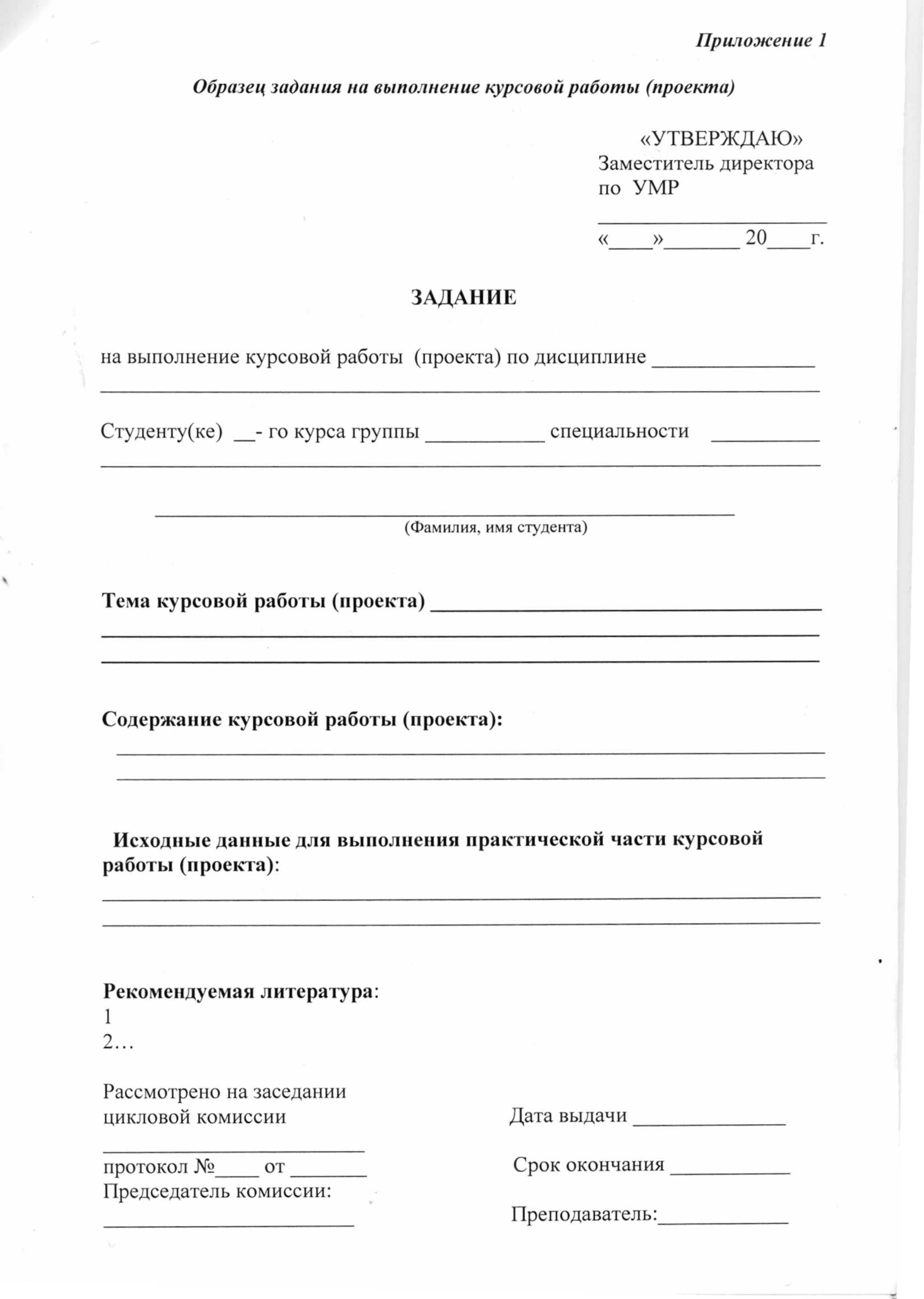 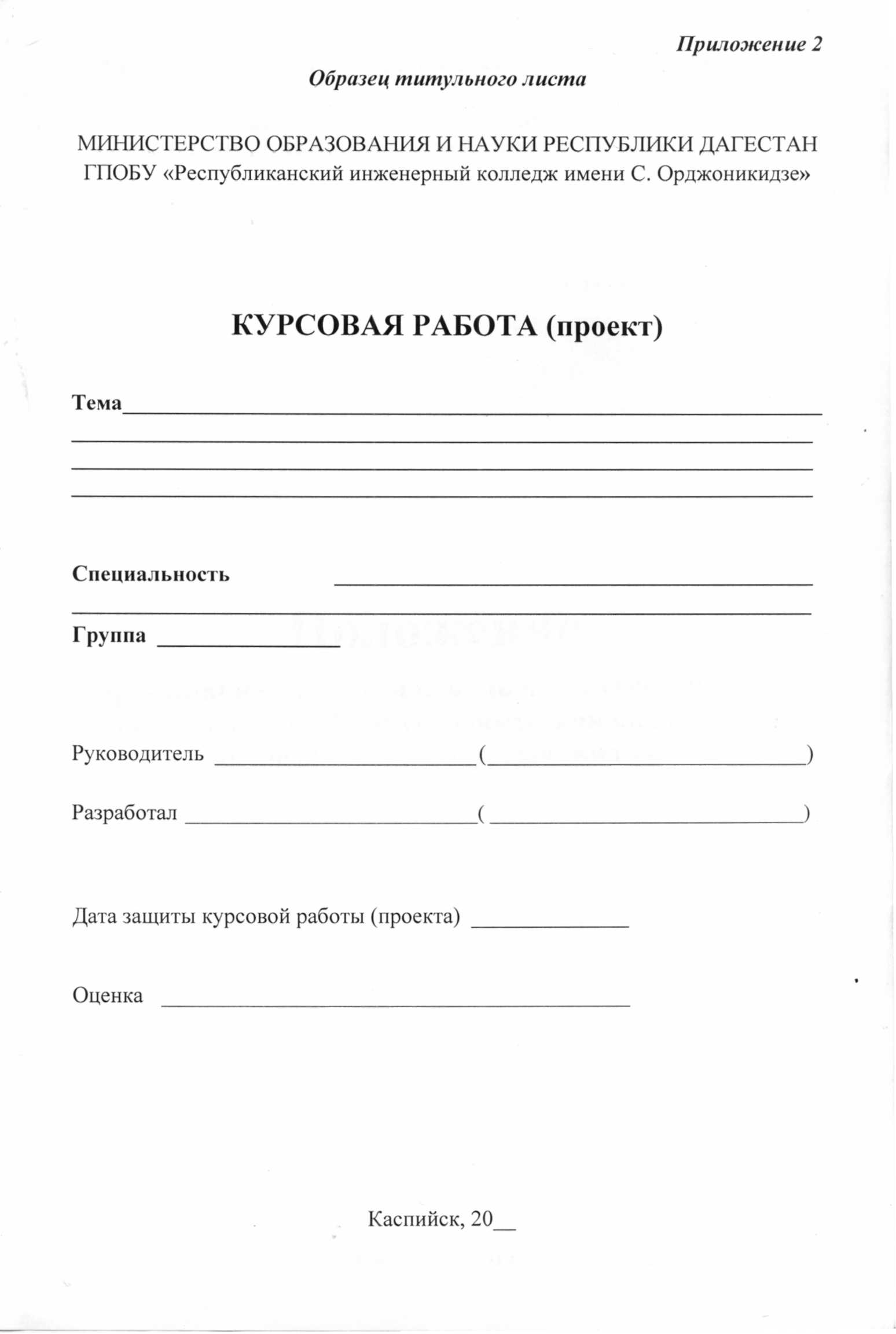 